$87,500.00SWANSON-LAWRENCE703 6TH AVE WEST, MOBRIDGEMOBRIDGE GRAND CROSSING ADDN LOT 5 BLOCK 52RECORD #5397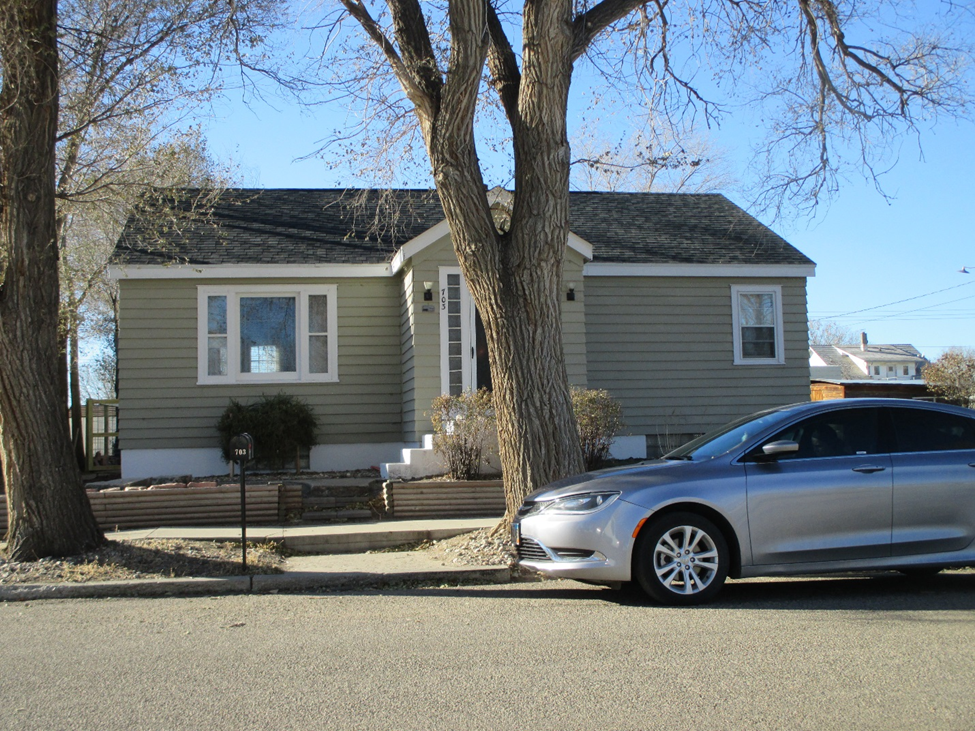 LOT SIZE 50’ X 140’                                        GROUND FLOOR 1047 SQ FTSINGLE FAMILY ONE STORY                        2 BEDROOMS 1 ½ BATHSAVERAGE QUALITY & CONDITION             BASEMENT 999 SQ FTBUILT IN 1940                                                 10’ X 16’ WOOD DECK2013; NEW SHINGLES                                   10’ X 16’ BRICK PATIONATURAL GAS CENTRAL AIR2016; KITHCEN & LIVING REMODELNEW FLOORING, INTERIOR DOORSSOLD ON 9/5/17 FOR $87,500ASSESSED IN 2017 AT $51,070ASSESSED IN 2012 AT $22,940                              RECORD #5397